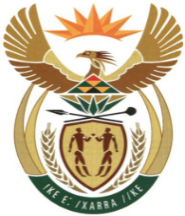 MINISTRYMINERAL RESOURCES AND ENERGYREPUBLIC OF SOUTH AFRICAPrivate Bag X 59, Arcadia, 0007, Trevenna Campus, Building 2C, C/o Meintjes & Francis Baard Street, Tel: +27 12 406 7612, Fax: +27 12 323 5849Private Bag X9111 Cape Town 8000, 7th Floor, 120 Plein Street Cape Town, Tel: +27 21 469 6425, Fax: +27 21 465 5980	Memorandum from the Parliamentary OfficeNational Assembly: 1642Please find attached a response to Parliamentary Question for written reply asked by Ms A M M Weber (DA) to ask the Minister of Mineral Resources and Energy Mr. Tseliso MaqubelaDeputy Director-General:…………./………../2023Recommended/ Not RecommendedMr. Jacob MbeleDirector-General: Mineral Resources and Energy………………/………………/2023Approved / Not Approved Mr. S.G MantasheMinister of Mineral Resources and Energy ………………/………………/20231642.	Ms A M M Weber (DA) to ask the Minister of Mineral Resources and Energy: (1)	Whether, considering that the National Environmental Management Act, Act 107 of 1998, and Environmental Impact Assessment (EIA) regulations as amended (April 2017) require an EIA process through the compilation of a Basic Assessment Report (BAR) and Environmental Management Programme Report (EMPr) to apply for a prospecting and/or mining licence in accordance with certain Acts and regulations (details furnished), he will furnish Ms A M M Weber with the (a) mining licence and EIA and (b) EMPr for Portions 3, 11, 12 and 13 of Kernsig Twaalf Pty Ltd, in the Emakhazeni Local Municipality in Mpumalanga; if not, why not; if so, what are the relevant details; (2)	whether he will furnish Ms A M M Weber with the (a) prospecting licence and BAR and (b) EMPr for Portions 28, 46, 72 and 73 of the farm Elandspruit 291 JS (DMRE Ref: MP 30/5/1/1/2/16326 PR) situated in the Steve Tshwete Local Municipality, under the Middelburg Magisterial District in Mpumalanga; if not, why not; if so, what are the relevant details; (3)	whether he will furnish Ms A M M Weber with the (a) mining permit and EIA and (b) EMPr for Portion 2 of the farm Elandspruit 291 JS (DMRE REF: MP 30/5/1/3/2/13516 MP) situated in the specified municipality in Mpumalanga; if not, why not; if so, what are the relevant details?		NW1883E								Reply:The Department does not have any record of an application lodged by Kwernsig Twaalf (Pty) Ltd and the property description is incomplete.   There is no prospecting licence or BAR issued for the said application as it is still in process.There is no Mining Permit or EIA issued for the said application as it is still in process.	